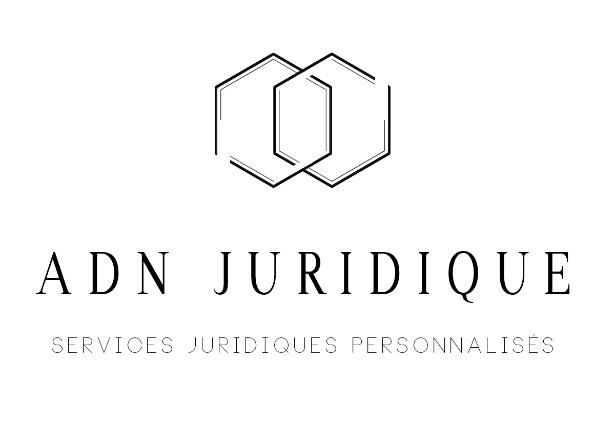 Ayant effectué un retour aux études en droit tardivement jumelé à mon rôle de maman, j’ai décroché mon baccalauréat en droit de l’Université de Sherbrooke en 2016.  Tout au long de mon parcours de vie, mes expériences ont forgé mon identité et la femme que je suis devenue : une femme dévouée, organisée, structurée, persévérante, à l’écoute des besoins de ses clients et ce, dans la plus grande discrétion.SERVICES OFFERTS En faisant appel à mes services, vous bénéficierez de ma collaboration afin d’effectuer des tâches qui auront, au préalable, été établies afin de vous libérer de celles-ci et de rendre votre temps encore plus efficace et ainsi vous permettre de vous consacrer à la pratique du droit pur et simple.  Mon objectif premier est de travailler de concert avec vous dans vos dossiers juridiques afin de vous rendre plus productif.  En travaillant en partenariat avec moi, vous gagnerez en temps et en efficacité et ce, tout en faisant croître votre cabinet dans une perspective rapprochée.  Collaborer ensemble pour aller plus loin est le choix judicieux et le plus rentable à faire.  Mon entreprise est donc un partenaire privilégié dans l’atteinte de votre succès et de vos objectifs.  La liste de services offerte par mon entreprise est variée, mais non exhaustive :Mise en page de documents juridiques; Gestion des délais (protocole de l’instance); Préparation de liste de jurisprudence; Confection de cahier d’autorités numérique; Réservation de sténographes pour interrogatoire hors Cour ou transcription d’audition; Effectuer les recherches juridiques;Réunir les preuves documentaires, en rédigeant les mémoires de procès et en prenant les dispositions nécessaires pour les procès;Préparation de médiation et aux règlements judiciaires de différends;Rédiger des procédures, des testaments, des transactions immobilières et d'autres documents juridiques, des rapports de la cour et des déclarations sous serment;Assistance et accompagnement lors de procès;Dépouiller les registres, les dossiers du greffe et autres documents juridiques.POURQUOI FAIRE AFFAIRES AVEC ADN JURIDIQUE?C’est simple! En utilisant mes services, vous faites affaires avec une entreprise solide, fiable et professionnelle.  Mes tarifs ont été établis en fonction du marché et de mon expérience. Ils tiennent compte que vous n’avez pas à fournir d’espace de bureau, ni d’équipement, ni de logiciels informatiques.  Vous n’avez pas à payer de vacances, congés de maladie, ni à verser des avantages sociaux ou à offrir une assurance. Vous n’avez pas non plus à payer de congés pour les jours fériés. Vous ne payez que pour les heures travaillées ou selon le mandat établi.  Vous n’avez qu’à payer le compte d’honoraires soumis à la fin du mandat comme le font vos propres clients.ET LA CONFIDENTIALITÉ…Puisque nous évoluons dans un domaine où la confidentialité est maître, si vous choisissez de faire affaires avec ADN Juridique, une convention de service vous sera acheminée afin que les paramètres du mandat soient clairs et dans lequel une clause de confidentialisé figurera afin de protéger à la fois nos propres intérêts, mais également les intérêts de vos clients.TARIFS*Taux horaire : 		60 $/heure (minimum 3 heures)	           		80 $/heure (en urgence dans un délai de 12 heures)*Les taxes sont applicables pourront être applicables.	Mon offre de services vous intéresse?  Vous avez encore des questions ou interrogations? Vous êtes prêt à faire affaires avec moi?  N’hésitez pas à me contactez afin que nous puissions répondre à vos questions e/ou évaluer ensemble comment je pourrais vous aider à atteindre le succès.Au plaisir de collaborer avec vous!Amélie D’Assylvas, LL. B.Présidente – ADN Juridiqueamelie.adnjuridique@outlook.comTéléphone : 450-701-3383